Посмотрите на комикс и расскажите, что произошло.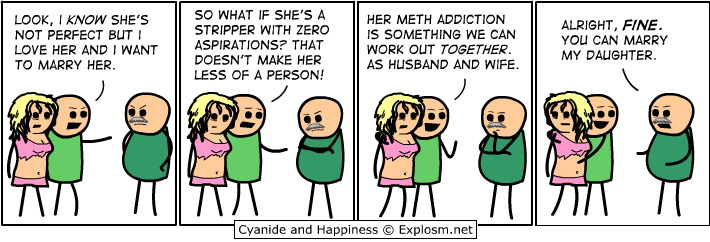 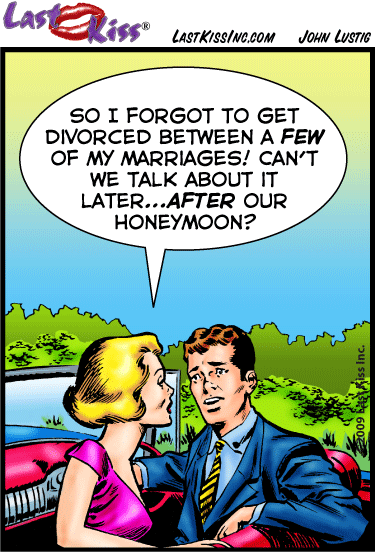 